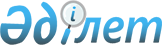 О признании утратившими силу некоторых приказов Министра внутренних дел Республики КазахстанПриказ Министра внутренних дел Республики Казахстан от 9 октября 2015 года № 830

      В целях реализации пункта 1 статьи 43-1 Закона Республики Казахстан от 24 марта 1998 года «О нормативных правовых актах» ПРИКАЗЫВАЮ:



      1. Признать утратившими силу некоторые приказы Министра внутренних дел Республики согласно приложению к настоящему приказу.



      2. Юридическому департаменту Министерства внутренних дел Республики Казахстан (Пономарев С.В.) в установленном законодательством порядке обеспечить:

      1) направление копии настоящего приказа в Министерство юстиции Республики Казахстан;

      2) официальное опубликование в информационно-правовой системе «Әділет»;

      3) размещение настоящего приказа на интернет-ресурсе Министерства .



      3. Отменить приказ Министра внутренних дел Республики Казахстан от 8 октября 2012 года № 546 «О признании утратившими силу некоторых приказов Министра внутренних дел Республики Казахстан».



      4. Настоящий приказ вступает в силу со дня его подписания.      Министр

      внутренних дел

      Республики Казахстан                       К. Касымов

Приложение           

к приказу Министра внутренних дел

Республики Казахстан      

от 9 октября 2015 года № 830    

Перечень утративших силу некоторых приказов

Министра внутренних дел Республики Казахстан

      1. Приказ Министра внутренних дел Республики Казахстан от 5 июля 1993 года № 253 «Об утверждении Боевого устава пожарной охраны Министерства внутренних дел Республики Казахстан» (зарегистрированный в Реестре государственной регистрации нормативных правовых актов за № 67);



      2. Приказ Министра внутренних дел Республики Казахстан от 6 сентября 1995 года № 225 "О регламентации научно-исследовательской и редакционно-издательской деятельности учебных заведений МВД Республики Казахстан" (зарегистрированный в Реестре государственной регистрации нормативных правовых актов за № 332);



      3. Приказ Министра внутренних дел Республики Казахстан от 20 ноября 1995 года № 263 "Об утверждении Инструкция о порядке изменения записи о национальности в паспортах граждан Республики Казахстан, насильственно переселенных в период репрессий на территорию Республики Казахстан" (зарегистрированный в Реестре государственной регистрации нормативных правовых актов за № 143);



      4. Приказ Министерства внутренних дел Республики Казахстан от 30 января 1996 года № 23 "Об объявлении Указа Президента Республики Казахстан "О порядке предоставления политического убежища иностранным гражданам и лицам без гражданства в Республике Казахстан" (зарегистрированный в Реестре государственной регистрации нормативных правовых актов за № 288);



      5. Приказ Министра внутренних дел Республики Казахстан от 23 сентября 2005 года № 559 "О внесении изменений в приказ Министра внутренних дел Республики Казахстан от 30 января 1996 года № 23 "Об объявлении Указа Президента Республики Казахстан "О порядке предоставления политического убежища иностранным гражданам и лицам без гражданства в Республике Казахстан" (зарегистрированный в Реестре государственной регистрации нормативных правовых актов за № 3904, опубликованный в газете "Юридическая газета" от 14 декабря 2005 года № 233).
					© 2012. РГП на ПХВ «Институт законодательства и правовой информации Республики Казахстан» Министерства юстиции Республики Казахстан
				